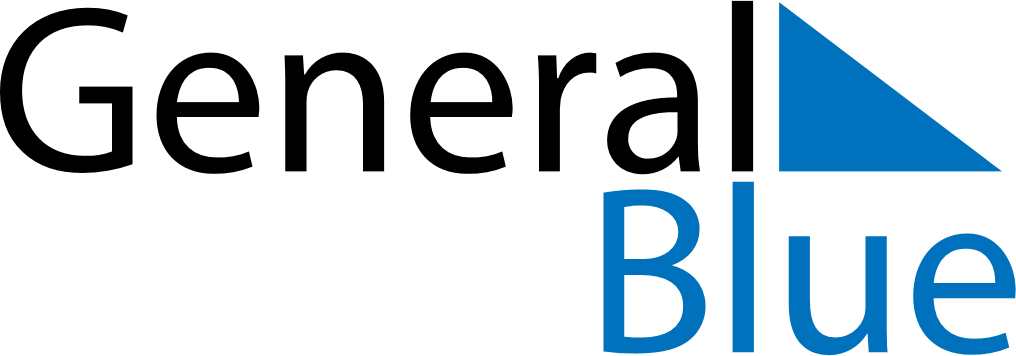 October 2018October 2018October 2018October 2018CyprusCyprusCyprusMondayTuesdayWednesdayThursdayFridaySaturdaySaturdaySunday12345667Cyprus Independence Day8910111213131415161718192020212223242526272728National Holiday293031